        Zoom Plumbing Pty Ltd   ABN: 86 150 161 532    Lic. No. 37687C                             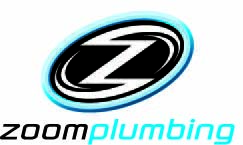                         Application for Event Plumbing and Gas Services                                                                                                                                                                 Mobile: 0419233551            Email: ron@zoomplumbing.com.au               Website: www.zoomplumbing.com.au                                                        Forms and Payment must be received no later than 16th November 2018Name of Event:   The Cake Bake and Sweet Show 2018                                              Event Dates:   23rd to 25th November 2018  Venue:   International Convention Centre, Darling Harbour                                          Stand No:Company:                                                                                                                                                      Contact Name:                                                                                                                   Contact No:Address:                                                                                                                                                       Postcode Mobile:                                                                                      Email:                                   Stand Builder Name:                                                                                                           Mobile:Bump in date/time:                                                     Bump out date/ time:Please complete details below including diagram on next page to indicate location of plumbing/water/gas services.Other servicesChanges and alterations to original connection and plumbing on stand will be charged at $75per hourThis includes: Filling pools, modifying owner’s equipment, relocating equipment on stands                                                                                    Front of Stand                                                                                                                                                            All prices below include GST                                                                                                                                                            All prices below include GST                                                                                                                                                            All prices below include GST                                                                                                                                                            All prices below include GSTWater and Waste  Services                                                                    Cost per unit          QTY               TotalWater and Waste  Services                                                                    Cost per unit          QTY               TotalWater and Waste  Services                                                                    Cost per unit          QTY               TotalWater and Waste  Services                                                                    Cost per unit          QTY               TotalWater connected to your equipment.         200Water Point to Stand only150Waste connected to your equipment.200Water Point to Stand only         150Additional water connections to Equipment       100Additional waste connections to Equipment100Basins and Sink HirePortable self contained Hand Basin with soap and paper towels220Sinks are supplied with taps, water heater and connection of plumbing. 1200mm x 450mm double bowl sink, & hand basin inc 25litre HWS6501300mm x 650mm commercial double bowl sink, & Hand basin 7501300mm sink comes with a 50 liter Heater, which sits beside sinkInstallation of owners sink, with water and waste, not inc heater.40015amp power required for heaters and 10 amp power for hand basinsHot water heater hire to owners sink25ltr, 50ltr or 125ltr electric hot water hire and connection.300GAS   9 kg Gas bottles, connected to your equipment each70Plumbing Pitt Fee to access ICCS trenches         60Please Note: NSW Health regulations require the installation of a sink and hand basin, with hot water connected, where food is being prepared and served.Please draw a diagram of your stand or forward a floor plan, highlighting your plumbing requirementsPlease specify whether there are raised floors and the clearance beneath the floor